VÝROČNÍ ZPRÁVACÍRKEVNÍ MATEŘSKÉ ŠKOLY OVEČKA V OLOMOUCI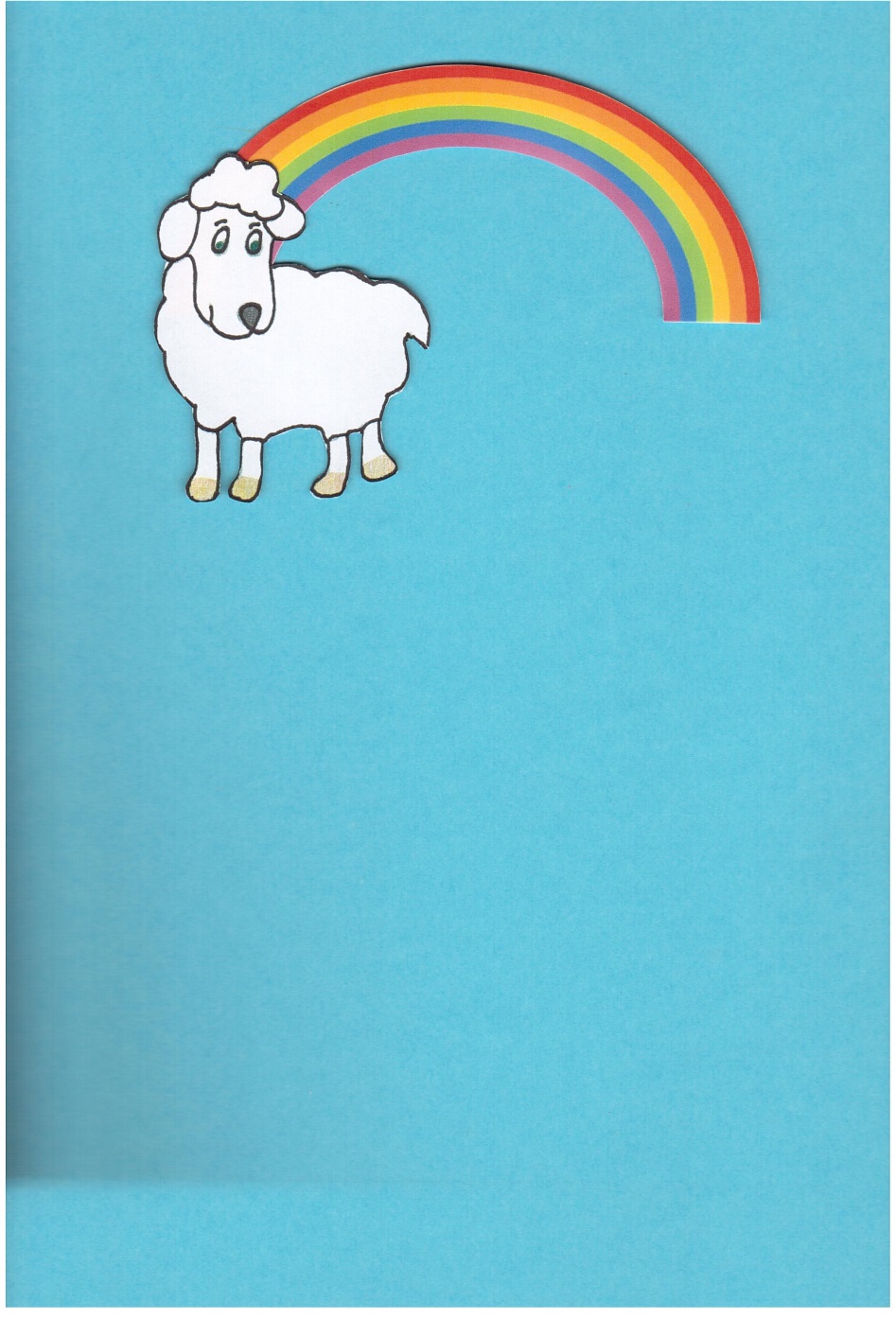 ZA ŠKOLNÍ ROK 2014/2015Obsah:1. Vize a výchovně vzdělávací činnost v CMŠ Ovečka v Olomouci2. Materiální podmínky CMŠ Ovečka v Olomouci3. Životospráva4. Psychosociální podmínky5. Výsledky výchovně vzdělávacího procesu6. Chod a řízení mateřské školy7. Spolupráce s rodiči, ZŠ a ostatními partnery8. Úrazy a stížnosti9. Kontrola ČŠI10. ZávěremVýroční zpráva  Církevní mateřské školy Ovečka v Olomouci Základní údaje o škole 1. Vize a výchovně vzdělávací činnost v CMŠ Ovečka v OlomouciNaší vizí je vytvořit z církevní mateřské školy tzv. „Rodinnou mateřskou školu“, kde bude panovat ovzduší pohody, důvěry, přijímání druhého člověka takového, jaký je. Snažíme se důsledně uplatňovat respektující přístup k dětem. Chceme vštěpovat dětem základní křesťanské i obecně lidské mravní hodnoty, jako jsou poctivost, úcta, láska, citlivost, vlídnost, nesobeckost, spravedlnost, odpuštění, spolehlivost, samostatnost…..Základním pilířem naší výchovně vzdělávací činnosti je především výchova k mravním hodnotám založeným na křesťanském základě, budování vztahů mezi lidmi,  poznávání světa kolem sebe i poznávání sebe samého. Ve své výchovně vzdělávací činnosti vycházíme z poznatků kam děti směřovat. Bible podává o člověku jiný obraz než dnešní svět. Je třeba, aby se děti naučily důvěřovat. Obecná nedůvěra je důvodem celkové lability, nejistoty a dezorientace. Proto děti potřebují umět důvěřovat - rodičům, lidem okolo sebe, Bohu. Pak budou také umět rozpoznat, komu důvěřovat nemohou.Poskytujeme dětem možnost získat důvěru v Boha. Společným objevováním Bible, tím že se Bibli před jejich očima snažíme žít. Tak děti získávají základ víry pro praktický život a jejich křesťanství nebude jen nedělní.Vycházíme z předpokladu, že děti máme při výchově přitahovat, ne tlačit. Ony jsou to nejcennější, co máme. Uvědomujeme si, že aby mohl pedagog působit profesionálně, musí mu být styl výchovy vlastní, neboť v mateřské škole realizuje první soustavnou formaci dětí ve vrstevnické sociální skupině. Dítě nepoznává jaký Bůh je na základě rozumového uvažování a argumentace, ale na základě konkrétních prožitků a zkušeností s lidmi, kteří o něm svědčí. Jsme si vědomi, že v předškolním věku se dítě vyvíjí ve sféře fyziologické i psychické, má své specifické prožívání času, přítomnosti, specifické potřeby, zkušenosti, hravost, i svou logiku víry.  Naše výchovně vzdělávací činnost dětí je v tomto věku zaměřená na rozvoj těch lidských schopností, které jsou antropologickým základem života víry, tedy rozvoj schopnosti důvěřovat, postoj vděčnosti, úžasu, vzývání, radostné účasti. Uvědomujeme si, že pokud vychováváme dítě křesťansky, musí být prožívání Boží přítomnosti součástí každodenního života. Bůh nesmí být někým, kdo s dětským světem nesouvisí. Křesťanská výchova musí být integrována do celkového výchovného působení. Cíl koncepce křesťanské výchovy v naší církevní mateřské škole je shrnut ve větě: „Bůh mě má rád. Bůh se definitivně zjevuje v Ježíši Kristu.“ Pravda víry se děje v jejím konání a žití aktuálního dnes. Aby děti rozuměly řeči symbolů, slov a činů, je potřeba smyslově-symbolické výchovy, prožíváním prostřednictvím celého těla a všech smyslů v situacích, které děti prožívají. Křesťanství nabízí život z lásky a v lásce. Tuto víru s dětmi slavíme, tuto víru žijeme. Liturgický rok, který svou strukturou dělí čas na všední dny a slavnosti, umožňuje aktuální prožívání přítomnosti a organické spojení křesťanské výchovy se životem. Jestliže děti žijí přítomnost, je jim přirozené oslavovat Pánovo přítomné „dnes“, „tady a teď“ v našem životě a v našich dějinách. Naše slova a skutky jsou našim dětem cestou a svědectvím o živém Bohu. 
V neopakovatelném období dětství, které je nosným pilířem rozvoje člověka. V širším slova smyslu se naše přístupy orientují na obecně lidské jevy, k nimž patří důvěra, odpuštění, vděčnost, radost, štěstí, dále také schopnost tušení dimenzí, které člověka přesahují. 2. Materiální podmínky CMŠ Ovečka v OlomouciMateriální podmínky CMŠ Ovečka v Olomouci jsou přiměřené. Třídy, jejichž součástí je jídelna a herna s odpočívárnou jsou vybavené ergonomicky odpovídajícím nábytkem, pomůckami a hračkami splňujícími požadavky na zařízení tohoto typu. Zahrada je vybavena pískovištěm, hlíništěm, houpačkami, houpadly, prolézačkami, herními prvky, dětským domkem a kopcem tak, aby umožňovaly dětem rozmanité pohybové a další aktivity. Pískoviště je opatřeno krycí sítí a  v zahradě je vytvořen altánek k zastínění. Na zahradě jsou vysázeny chýše z vrbového proutí a nově zeleninový a jahodový záhonek, truhlíky pro pěstování zeleniny. Vybavení mateřské školy i zahrady odpovídá zákonným normám o hygieně a bezpečnosti. 3. ŽivotosprávaJídlo pro děti v tomto školním roce 2014/2015 bylo dováženo ze ŠJ Řezníčkova a dovoz zajišťovalo Statutární město Olomouc dvakrát denně.Dětem byla poskytována strava, jejíž nedostatky řešila ředitelka školy nebo pracovnice výdejny stravy paní Lucie Temlíková s paní vedoucí kuchařkou.  Na základě opakovaných stížností na přesolená, kořeněná jídla a polotovary dodávané dětem jsme měli 2x setkání s rodiči na mimořádné třídní schůzce, kde byla řešena otázka změny jídelny. Na prázdninový provoz byla strava dovážena z jídelny Velká Bystřice soukromým řidičem. Tato strava již byla plnohodnotná a vyvážená. Stolování dětí odpovídá věku dětí na třídách – starší děti používají příbory, dodržují správné sezení u stolu a samostatně si jídlo krájí. Mladším dětem pedagogické pracovnice dopomáhají. Děti nebyly do jídla nuceny, ale musely alespoň jídlo ochutnat. Po domluvě s některými rodiči byl respektován jídelníček u jejich dětí na podkladu vyplněného dotazníku o dítěti (alergie, dítě odmítá jídlo). Výdejna stravy vyhovuje normám EU.4. Psychosociální podmínkyPedagogické pracovnice vedly děti k všestrannému a zdravému rozvoji. Nově příchozím dětem byla umožněna postupná adaptace do kolektivu, případný pobyt rodiče s dítětem na krátký čas při hře ve třídě. Všichni zaměstnanci školy respektovali individuální potřeby dětí, reagovali na ně a pomáhali je naplňovat. U dětí s odloženou školní docházkou byl zpracován individuální vzdělávací plán. Vzdělávací nabídka byla dětem tematicky blízká „Bůh nás vede“, přiměřeně náročná, propojena se skutečným životem, celistvou na smysl zaměřenou pedagogikou Franze Ketta, pozitivní pedagogikou prostřednictvím Kostky lásky, pedagogikou Marie Montessori, lesní pedagogikou, environmentální výchovou a akcemi nabízenými městem Olomouc, s přírodou a její ochranou (například třídění odpadu, sběr papíru, návštěva Botanické zahrady, lesa, divadla, kina, svíčkárny).Předškolní děti byly vedeny k tomu, že CMŠ Ovečka v Olomouci je příprava na skutečnou školu a život. Pedagogické pracovnice se velice pozorně věnovali vztahům mezi dětmi, nenásilně ovlivňují tyto vztahy, snaží se předcházet jakémukoliv agresivnímu chování. Nepřehlížejí vzájemné ubližování, ať už slovního nebo fyzického rázu. Všechny děti mají rovnocenné postavení a žádné z nich není zvýhodňováno.Konkrétní cíle, které rozvíjíme:1. rozvoj dětí, jejich schopností, dovedností, schopnosti se ztišit, soustředit, zkoumat, pečovat o zdraví své i cizí, předjímat nebezpečí, zvládnout hygienu,2. probouzet v dětech snahu být dobří, a tak přispívat k odstranění povyšování jedněch nad druhými, odlišovat obranu a útok, učit se společenskému chování, umět na chvíli odložit své přání, unést těžší situaci, dodržovat pravidla, dokončit činnost, učit se úctě ke všemu stvořenému a být vděčný, vnímat srdcem,3. učit se samostatnosti, nacházet své kladné vlastnosti a rozvíjet je, vědět, že mohu říct „ne“, když se mi něco nelíbí,4. spolupracovat dále s rodiči (společné akce, výlety, opravy a pomoc škole apod.) a s různými dalšími organizacemi.Přispíváme k zdravému životnímu stylu dítěte: 1. dosahováním harmonického rozvoje pohybových dovedností dětí 2. dodržováním správné životosprávy 3. vytvořením co nejpodnětnějšího prostředí 4. kladením důrazu na individualitu dítěte, jeho prožívání, možnosti a potřeby, sebedůvěru, sebejistotu Uvědomujeme si, že: 1. čím víc příležitostí dítě má, aby prožívalo pohodu v přítomném čase, tím více tělesné, duševní a mravní odolnosti v sobě koncentruje pro další život a pro jeho kritické momenty 2. odolnost a úspěšnost v dalším životě se získá především tím, že dětství prožívá v pohodě 3. pohodě nejvíce škodí stres 4. mateřská škola připravuje děti pro život, a že předškolní vzdělávání je počátek celoživotního vzdělávání člověka 5. Výsledky výchovně vzdělávacího procesuÚroveň výsledků se hodnotí obtížně, protože v předškolním vzdělávání sledujeme a hodnotíme individuální vzdělávací posun každého dítěte. Dítě je individuálně hodnoceno 2x ročně  (zpravidla v listopadu a dubnu) do hodnotícího listu, záznam bývá i průběžný mimo toto období. Výsledky vzdělávání jsou průběžně konzultované mezi pedagogickými pracovnicemi i zákonnými zástupci. Řeší se úroveň získaných kompetencí a tak hledáme nové cesty a způsoby, jak zvyšovat kvalitu. Pravidelně hodnotíme individuálně vzdělávací potřeby dětí. Celkovou autoevaluaci školy a evaluaci od rodičů školy provádíme na konci školního roku a na jejím základě upravíme Třídní vzdělávací program předškolního vzdělávání na následující školní rok. Volnost a svoboda dětí byla vyvážena nezbytnou mírou omezení, vyplývajících z nutnosti dodržování daného řádu a pravidel soužití. Způsob vedení dětí je vstřícný, naslouchající, komunikativní, navazující vzájemný vztah důvěry a spolupráce. Bylo počítáno se spoluúčastí a samostatným rozhodováním dítěte, jeho výkony nebyly přehlíženy, ale dostatečně oceňovány. Ve výchovně vzdělávací činnosti jsme plnili tyto krátkodobé cíle:1. Vedli děti k estetickému vnímání přírody v každém ročním období a ke schopnosti vyjádřit tyto své prožitky, emoce a postoje – slovně, výtvarně, hudebně a pohybem.2. Využívaly zajímavé a netradiční experimentální činnosti k získání praktické zkušenosti,  nových poznatků a jejich prohlubování   V letošním školním roce jsme navazovali na zkušenosti s krátkodobými cíli z minulého školního roku. Směřovali jsme edukační činnosti v rámci možností na pobyty venku- vycházky a výlety. Zde jsme děti vedli k pozorování přírody, podporovali jsme citlivost dětí k prostředí, které poznávaly všemi smysly. Následné prožitky jsme se snažili umocnit  jejich vlastním výtvarným, hudebním, či slovním vyjádřením. Podporovali jsme děti ve sběru přírodnin, které rovněž dále využívaly v pracovních činnostech. Dávali jsme dětem dostatečný prostor pro vyjádření vlastních názorů formou komunitních kruhů. Seznamovali jsme děti s příběhy a poezií o přírodě. Na získané poznatky jsme navazovali při práci s knihou. Dětem jsme umožnili v přírodě dostatečný pohyb, podporovali jsme jejich schopnost zdolávat přírodní překážky.  K získání nových a hlubších poznatků dětí  jsme zařazovali netradiční experimentální činnosti a praktické aktivity. Učitelky si společně s dětmi vzaly na starost záhonek na školní zahradě, o který se společně staraly. Děti přinášely dle ročního období do mateřské školy ovoce, zeleninu, kterou zkoumaly všemi smysly. Využívaly je ve zdravé kuchyni, sledovaly jádřince, pecky, dužinu, kůru, stopku  pouhým okem i pod lupou. Rovněž děti přinášely květiny, rostliny, kameny, mušle. V centru přírodovědných aktivit si pak mohly s tímto přírodním materiálem manipulovat a experimentovat. Další informace s pomocí učitelky dohledávaly v dětských encyklopediích. K získání praktické zkušenosti děti využívaly také vodu, led, písek, vzduch, apod. Děti sledovaly vlastnosti různých materiálů (např. tvrdost, pružnost, savost).   Během  školního roku jsme zařazovali  pravidelné tělesné aktivity, využívali jsme zdravotní cvičení s hudbou, protahovací cvičení a rozvoj koordinace pohybových aktivit, zajistili jsme organizaci plaveckého výcviku, lyžařského kurzu a výlety.Individuální přístup věnovaný starším dětem pro snadnější přechod do základní školy prostřednictvím Metody dobrého startu.     Děti jsme dále rozvíjeli ve specifických činnostech – flétničky, angličtině, ve zpěvu se Scholou Ovečkou.AKCE MŠ:Divadla – O Smolíčkovi – loutkové divadlo.                  Červená Karkulka – loutkové divadlo.                 Bible a život Ježíše KristaMuzikoterapie – Tóny lesa.Podzim s veverkou Čiperkou  -  ekologické centrumMedvídek Brumla objevuje svět – ekologické centrumMinistr zemědělství Ing. M. Jurečka  - Celé Česko čte dětemBeseda s městskou policiíDen archivnictví na FF UP Olomouc – katedra historieVýlety s kreativním programem – Hanácký skanzen – Příkazy                                           Sv. Kopeček – lesní pedagogika                                            Olomouc – Holice - Svíčkárna  Další akce dětí, rodiče: Vystoupení dětí v kostele sv. Michala na farním odpoledniPravidelné měsíční bohoslužby v kostele sv. MichalaMilión dětí se modlí růženecTřídní schůzky pro rodiče (2x)Loučení s podzimem – den  skřítka PodzimníčkaMikulášská nadílkaVýroba adventních věncůVánoční besídka s celistvou pedagogikou Fr. KettaNávštěva u otce arcibiskupa, Den otevřených dveří v ZŠ u Sv. Voršily v OlomouciMasopustní rej masekVítání jaraPečení nekvašeného chlebaPlazi, ještěři, hadi a pavouci  - program rodičů pro dětiZápis dětí do CMŠ s dnem otevřených dveříDen maminek v CMŠ Ovečka v OlomouciSetkání církevních mateřských školZahradní slavnost, pasování na školáky6. Chod a řízení mateřské školySpolupráce celého týmu pracovníků CMŠ Ovečka v Olomouci a odpovědnost za chod organizace byla zřejmá při dlouhodobější nepřítomnosti ředitelky. Jednotnost výchovného záměru a společný cíl byl dle možností naplňován. Učitelky podle svých možností a představ pracovaly s vlastním zájmem a úsilím. Postupně si doplňovaly kvalifikaci prostřednictvím kurzů akreditovaných MŠMT.Docházelo k pravidelnému doplňování knihovny o nové tituly, zejména z Nakladatelství Portál, Grada, Raabe, náboženskou didaktiku a metodiku. Samostudium učitelek spočívalo především v individuálním studiu odborné literatury, časopisů, metodických materiálů a příruček podle profesionálního zájmu učitelek. Poznatky ze samostudia uplatňovat ve výchovně vzdělávacím programu a získané informace předávat průběžně dalším pedagogickým pracovnicím.Pedagogické porady proběhly 5x ve školním roce a další informace byly poskytovány pravidelně podle potřeby plánování akcí školky.Hospitace ředitelky proběhla u každé učitelky bez zápisu, jen na ústním projednání a následné kontrole.Proškolování zaměstnanců BOZP a PO proběhlo na začátku školního roku.7. Spolupráce s rodiči, ZŠ a ostatními partnerySpolupráce s rodiči proběhla během tohoto školního roku k oboustranné spokojenosti a spolupráci všech účastníků výchovně vzdělávacího procesu. Nabízeli jsme rodičům pohovory s učitelkami o dítěti, společné akce pro rodiče a děti, odbornou pomoc při řešení problému.Při kontaktech s rodiči a na třídních schůzkách, zdůrazňujeme nutnost nejen komunikace, ale také otevřenosti a hledání nových možností spolupráce.CMŠ Ovečka v Olomouci spolupracovala i v tomto školním roce se zástupci zřizovatele. Řešily se krátkodobé i dlouhodobé úkoly po finanční i technické stránce. Spolupracujeme s ostatními farnostmi: farářem sv. Michala, Olomouckým děkanem sv. Mořice, s bratry kapucíny a AKS. Zahájili jsme i spolupráci s Teologickou fakultou, jejichž studenti v našem zařízení mají smluvenou pedagogickou praxi.Spolupráce CMŠ Ovečka v Olomouci se ZŠ sv. Voršily v Olomouci je na výborné úrovni, děti předškolního věku navštěvují ZŠ..8. Úrazy a stížnosti2x škrábanec (ruka, tvář) bez absence v MŠ, zapsáno v knize úrazů1x boule s odřeninou na čele bez absence v MŠ, zapsáno v knize úrazů1x odřenina na tváři bez absence v MŠ, zapsáno v knize úrazů9. Kontrola ČŠIBěhem školního roku neproběhla žádná kontrola.10. ZávěremLetošní školní rok hodnotím jako velmi úspěšný. V Církevní mateřské škole Ovečka v Olomouci panovala příjemná atmosféra jak mezi zaměstnanci, tak směrem k dětem a jejich rodičům. Podařilo se nám realizovat mnoho úspěšných akcí, plnily jsme stanovené záměry. Já osobně jsem kladla na pedagogy velký důraz na soulad a návaznost veškeré dokumentace a došlo v tomto směru k výraznému zlepšení. V průběhu celého roku jsme opět prováděli pravidelnou pedagogickou diagnostiku a dle zjištěných poznatků  jsme se snažili vyhledávat další možnosti zkvalitnění vlastní práce. Výrazným pozitivním hodnocením v tomto školním roce byla větší samostatnost pedagogických pracovnic a tím si uvědomění větších rizik, zodpovědnosti a promyšlenost vlastní práce. Dokumentace MŠ:Pravidelně a přehledně je vedena dokumentace Církevní mateřské školy týkající se dětí, personálu, provozu školy, oprav a majetku, školného a plánování výchovné práce.Nebyly vysloveny žádné stížnosti.Z vlastní práce CMŠ Ovečka v Olomouci vyplývá několik závěrů, které by měly ovlivnit činnost školky v dalších letech. snažit se zvýšit povědomí o existenci Církevní mateřské školy v Olomouciusilovněji pracovat v oblasti vzdělávání a rozšíření kvalifikace pedagogických pracovníkůdále pracovat na zkvalitnění Školního vzdělávacího plánu a Třídních vzdělávacích plánů pro předškolní vzdělávání    -     snažit se ustát svoji pozici v povědomí lidí a zlepšovat svoji prestiž     -       udržovat a zvelebovat partnerské soužití  s rodiči     -      udržovat a posilovat vztahy na pracovišti.Církevní mateřská škola Ovečka v Olomouci je samostatný právní subjekt.  
Ředitelkou je Mgr. et Bc. Ilona Hamplová, Ph.D.Ve školním roce 2014-2015  bylo zapsáno 40 dětí, přijato bylo 13 dětí. Během školního roku byla  na žádost rodičů u 3 dětí změněna docházka z celodenní na polodenní. Do plného stavu byly přijaty 3 děti. Personální obsazení: učitelky: Mgr. et Bc. Gabriela Moravcová,                                                            Bc. Magdaléna Jasenská,                                                            Dobromila Kenšová, DiS. Všechny pedagogické pracovnice měly úvazek 0,9 hod. V  CMŠ Ovečka v Olomouci pracovaly 2 pracovnice jako školnice a současně ve výdejně jídla. Dalším nepedagogickým pracovníkem v CMŠ Ovečka v Olomouci je 1 účetní. Od září 2014 do prosince 2014 byla přijata učitelka jako asistent pedagoga k dítěti se sociálním znevýhodněním s úvazkem 0,3 hod. Od února 2015 se úvazek asistenta pedagoga u sociálně znevýhodněného dítěte zvýšil na 0,5 hod.Na pravidelné katecheze doplňující ŠVP PV  přicházeli – sestra Alberta, P. Mgr. Antonín Basler, P. Mgr. Miroslav Herold, P. Doc. Rudolf Smahel.Do základní školy odešlo 15 dětí. Do jiných mateřských škol v místě bydliště odešly 2 dětiS odkladem školní docházky ve školním roce 2014/2015 byli dva chlapci.Specifické dílčí projekty : Vyrovnání příležitostí v předškolních zařízeních - poskytnuta dotace z rozpočtu Statut. města OlomoucePo stopách Dona Bosca – poskytnuta dotace z rozpočtu Statut. města Olomouce ÚDAJE O DALŠÍM VZDĚLÁVÁNÍ PEDAGOGICKÝCH PRACOVNÍKŮ A JEJICH PREZENTACIMgr. et Bc. Ilona Hamplová, Ph.D.Ukončila studium na PdF UP v Olomouci – Speciální pedagogika předškolního věkuAbsolvovala vzdělávací program akreditován MŠMT ČR pod č. j. MSMT - 8273/2015-1-346 s názvem „Pro(z)spíváme celý rok“ Mgr. et Bc. Gabriela MoravcováAbsolvovala vzdělávací program akreditovaný MŠMT č. j. MSMT – 29722/2014-1-708  s názvem „Badatelská výuka – pokusy a objevy“Absolvovala vzdělávací program akreditovaný MŠMT č. j. MSMT – 29722/2014-1-708  s názvem „Rozvíjení předmatematických představ“Absolvovala vzdělávací program akreditován MŠMT ČR pod č. j. 8273/2015-1-346 s názvem „Pro(z)spíváme celý rok“Bc. Magdaléna JasenskáAbsolvovala vzdělávací program akreditován MŠMT ČR pod č. j. 8273/2015-1-346 s názvem „Pro(z)spíváme celý rok“Dobromila Kenšová, DiS.Absolvovala vzdělávací program akreditován MŠMT ČR pod č. j. 8273/2015-1-346 s názvem „Pro(z)spíváme celý rok“Nastoupila do 2. ročníku studia Předškolní a mimoškolní pedagogiky; Škola ekonomiky a cestovního ruchu, Jihlava, s předpokládaným ukončením květen 2016.Příloha k účetní závěrce k 31. 12. 2014
Podle zákona č. 563/1991 Sb., v platném znění a vyhlášky č. 504/2002 Sb., v platném zněníÚčetní jednotka:		Církevní mateřská škola Ovečka v Olomouci
IČ:				713 41 242
Právní forma:			641-školská právnická osoba
Sídlo:				Na Hradě 32465/2, 779 00 Olomouc
Statutární zástupce:		Mgr. Ilona Hamplová, Ph.D., ředitelka
Zřizovatel:			Arcibiskupství olomoucké, Wurmova 562/9, 771 01 Olomouc
Účetní období:		1. 1. 2014 – 31. 12. 2014
Použité metody:		zákon o účetnictví č. 563/1991 Sb.
				Vyhláška č. 504/2002 Sb., ČÚS k vyhlášce č č. 504/2002 Sb.
Způsob zpracování účetních dokladů:	ekonomický systém PohodaROZVAHAAKTIVAA. DLOUHODOBÝ MAJETEK					       41.519,- KčDlouhodobý hmotný majetek – DHM, DDHM					66.216,- KčÚčetní jednotka provozuje svou činnost v pronajatých prostorách obytného domu, jehož vlastníkem je Arcibiskupství Olomoucké. Vybavení školky je také součástí nájmu. Od roku 2012 má organizace ve svém majetku DHM (účet 022) herní prvek “lokomotiva“ umístěný na školní zahradě.Oprávky k dlouhodobému hmotnému majetku				        - 32.016,- Kč
Oprávky (účet 082) jsou ve výši účetních odpisů. Doba odepisování je stanovena na pět let. V roce 2014 jsou oprávky ve výši 13.248,- Kč za období 01-12/2014 (12měs.x 1.104,- Kč – měsíční odpis).Dále byl pořízený DDHM (účet 028):
-  paměťová karta Verbatim 								     990,- Kč
- pavilon Vincenza 3x3 (pro aktivity dětí na školní zahradě)			  5.690,- Kč
- bezpečnostní prvky Walkodile 							  3.825,- Kč
- paměťová karta Venture (pro fotodokumentaci činnosti dětí v CMŠ)		     999,- Kč
- laminátor GBC Fusion 								  3.739,- Kč
- ribstol do herny 									  1.783,- Kč
- úložný štelář do herny 4 ks, psací stůl pro děti a skříň na výtvarné potřeby      24.647,70 Kč
- externí disk Store-Jet (k ukládání dat z PC)					  1.829,- Kč
- fotoaparát NIKON (pro fotodokumentaci činnosti dětí v CMŠ)			  5.490,- Kč
celková hodnota (účet 028)							         48.992,70 Kč

Oprávky k drobnému dlouhodobému majetku DDHM			       - 48.992.70 Kč
Oprávky (účet 088) jsou vytvořeny v návaznosti na pořízení uvedeného DDHM v roce 2014.B. KRÁTKODOBÝ MAJETEK					   365.710,78 KčPohledávky									            62.370,- Kč
Položka obsahuje zálohy (účet 314) na spotřebované energie (plyn, elektřina).Finanční majetek								       302.027,78 Kč
tvoří konečné zůstatky pokladní hotovosti (účet 211) ve výši  		              4.727,- Kč            
 a stav běžného bankovního účtu (účet 221) ve výši				        297.300,78 Kč

Náklady příštích období							         1.313,- Kč
Jedná se o zákonné pojištění odpovědnosti připadající na I.Q.roku 2015.			PASÍVA

C. VLASTNÍ ZDROJE							 174.852,28 KčVlastní zdroje tvoří vlastní jmění, rezervní fond a výsledek hospodaření běžného účetního období a minulých let.Vlastní jmění									     	  34.200,- Kč
Částku tvoří zůstatková hodnota herního prvku – lokomotivy na školní zahradě. Rezervní fond								             40.000,- Kč
V roce 2014 účetní jednotka vytvořila rezervní fond převedením části prostředků z nerozděleného zisku minulých let (účet 932). Prostředků z fondu bude organizace užívat podle organizační směrnice Církevní mateřské školy Ovečka v Olomouci č. 2.6/2014.   Výsledek hospodaření							    100.652,28 Kč
- běžného účetního období							      47.470,07 Kč
- minulých let									      53.182,21 Kč
D. CIZÍ ZDROJE							225.058,50 KčKrátkodobé závazky 	
jsou závazky vůči dodavatelům (účet 321) ve výši 5.040,- Kč, mzdové výdaje za měsíc prosinec tvořené závazky k zaměstnancům (účet 331) 97.260,- Kč, k OSSZ a ZP (účet 336) 
ve výši 48.653,- Kč a finančnímu úřadu (účet 342) 5.042,- Kč (daň ze závislé činnosti).Jiné závazky										 2.000,- Kč
sponzorské dary určené k financování herních prvků a vybavení školky, které budou pořízeny v následujícím období. VÝKAZ ZISKU A ZTRÁTY NÁKLADY								           2.175.278,60 Kč
Nejvýznamnější nákladovou položkou jsou mzdové náklady (účet 521) spolu se zákonnými odvody na sociální a zdravotní pojištění zaměstnanců (účet 524). Zbývající nákladová část zachycuje běžné provozní náklady, nezbytné k zajištění hlavní činnosti školy – spotřeba materiálu (účet 501), spotřeba energií (účet 502), ostatní služby (účet 518) a jiné ostatní náklady (účet 549).VÝNOSY						        2.222.748,67 Kč
Podstatnou část tvoří dotace MŠMT (účet 691) v celkové výši 1.945.726,- Kč, (z toho 1.811.000,- Kč pro provoz CMŠ a 21.726,- Kč dotace na asistenta pedagoga pro děti se sociálním znevýhodněním) určená zvláště na pokrytí mzdových nákladů (1.186.999,- Kč) a souvisejících odvodů (396.465,- Kč), na pokrytí provozních výdajů mateřské školy a jejího stravovacího zařízení, spotřebu energie (107.399,59 Kč), a na financování režijních nákladů (nájemné CMŠ a školní zahrady, dovoz stravy).	
Další částkou je účelová podpora poskytnutá z rozpočtu Statutárního města Olomouce, v celkové výši 108.000,- Kč, použitá především na financování režijního příspěvku na stravu, který musela CMŠ hradit (celkem 77.974,- Kč), na částečnou úhradu nákladů na dovoz stravy (25.872,- Kč), nákladů na energie (693,- Kč) a na úhradu her do školky (celkem 3.461,- Kč). Prostředky z druhé účelové dotace poskytnuté z rozpočtu statutárního města Olomouce, v celkové výši 5.000,- Kč byly použity na úhradu kulturního programu při setkání dětí církevních mateřských škol spojeného s hrami a soutěžemi, který v Olomouci pořádala naše CMŠ pod názvem „Rok rodiny – rodiny v Bibli“.Přijaté příspěvky – sponzorské dary čerpání je shodné s účely poskytnutých darů (8.699,- Kč).
V roce 2014 bylo užito sponzorských darů v celkové výši 12.000,- Kč, z předchozího roku na nákup her a pomůcek do školky, zhotovení sedačky do literárního koutku. Finanční prostředky byly poskytovány až ve druhé polovině roku, kdy nebyl zajištěn adekvátní účel k jejich užití.	  
V roce 2014 se CMŠ zúčastnila soutěže škol ve sběru starého papíru. Ze získaných prostředků 
v celkové výši 2.232,- Kč byly nakoupeny hračky a částečně uhrazeno vybavení herny – psací stůl.Jiné ostatní výnosy (účet 649) vyjadřují výši odpisů, o kterou je snížena hodnota vlastního jmění.
Výnosy dále obsahují členské příspěvky od rodičů (účet 684), připsané úroky z běžného bankovního účtu (účet 644), které byly použity na nákup výukového materiálu a na dofinancování nákladů spojených s provozem školy. Účetní jednotka vykazovala pouze příjmy, které nejsou předmětem daně z příjmu.Organizace dosáhla v roce 2014 kladného výsledku hospodaření 47.470,07,- Kč.V Olomouci dne 10.4.2015 

Vypracovala: Dana Šišková				Schválila: Mgr. Ilona Hamplová, Ph.D.Název školy:Církevní mateřská škola Ovečka v OlomouciAdresa školy:Na Hradě 246/2, Olomouc, 779 00Právní forma:školská právnická osobaIČ:71341242Zřizovatel:Arcibiskupství OlomouckéŘeditelka školy:Mgr.  et Bc. Ilona Hamplová, Ph.D.Počet pracovníků:3 pedagogové s úvazkem 0,91 pedagog     s úvazkem 1,01 školnice        1 pracovnice výdejny stravyEkonomka       s úvazkem 0,3Od 1.9. 2014 asistent pedagoga s úvazkem 0,3od 1.2. 2015 asistent pedagoga s úvazkem  0,5Telefon:739344027E-mail:cms-ovecka@seznam.cz Kapacita CMŠ Ovečka v Olomouci:45 dětí (Rozhodnutí MŠMT               s účinností              od 1. 9. 2011)Provoz:6.30  -  16.30 hodin celodenníZapsáno:45 dětíPočet oddělení:2Počet dětí v třídách:1. tř. 22 dětí   chlapců 11                         dívek  112. tř. 23 dětí   chlapců 11                         dívek   12Počet předškolních dětí:17 dětí (2 děti s odkladem povinné školní docházky)